Data złożenia wniosku: …………..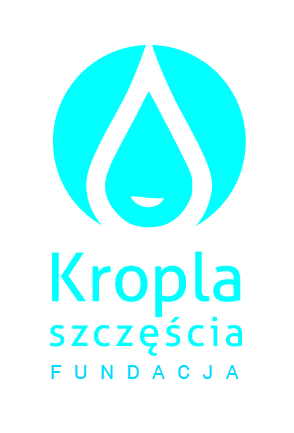 Miejscowość: ……………………..Numer wniosku: ………………….WNIOSEK O UDZIELENIE DAROWIZNY ZE ŚRODKÓW FUNDACJI KROPLA SZCZĘŚCIAdla osób fizycznychWniosek złożony w celu ustalenia wysokości wsparcia finansowego lub rzeczowego dla Wnioskującego przez Fundację Kropla Szczęścia. Dane Wnioskodawcy:Imię i nazwisko wnioskującego: ……………………………………………………………………..Adres zamieszkania wnioskującego: …………………………………………………….………… …….…………….………………………………………………………………………………………Seria i numer dowodu osobistego: ………………………………………………………………...…Pesel: ………………………………………………………………………………………………........Data urodzenia wnioskującego: ………………………………………………………………………Telefon kontaktowy: …………………………………………………………………………………..E-mail: ………………………………………………………………………………………………….Czy wnioskodawca zwracał się o pomoc o darowiznę już wcześniej do Fundacji Kropla Szczęścia?  Tak */Nie* Jeśli tak jaka była kwota pomocy, ile razy i w jakiej postaci?………………………………………………………………………………………………………………………………………………………………………………………………………………………………………………………………………………………………………………………………………Czy wnioskodawca korzysta/korzystał z pomocy innej organizacji w uzyskaniu środków na ten sam cel?  Tak*/Nie* Jeśli tak proszę o podanie szczegółów świadczonej pomocy. ………………………………………………………………………………………………………………………………………………………………………………………………………………………………………………………………………………………………………………………………………Darowizna Kwota wnioskowanej darowizny, o jaką wnioskodawca występuje ze wskazaniem jej przeznaczenia (jeżeli wnioskodawca występuje o darowiznę rzeczową prosimy o wskazanie przedmiotu darowizny i o ile jest to możliwe jej wartości) Kwota: ………… (słownie: …………………………………………………………………………) złPrzedmiot wnioskowanej pomocy: …………………………………………………………………..…………………………………………………………………………………………………………………………………………………………………………………………………………………………………………………………………………………………………………………………………………………………………………………………………………………………………………………….Przeznaczenie: ……………………………………………………………………………………………………………………………………………………………………………………………………………………………………………………………………………………………………………………………………………………………………………………………………………………………………………………………………………………………………………………………………………………………………………………………………………………………………………………………Uzasadnienie: (celu na jaki ma zostać przyznana darowizna)…………………………………….………………………………………………………………………………………………………………………………………………………………………………………………………………………………………………………………………………………………………………………………………………………………………………………………………………………………………………………………………………………………………………………………………………………………………………………………………………………………………………………………………………………………………………………………………………………………………………………………………………………………………………………………………………………………………….Koszt całkowity darowizny: …………………………………..zł co stanowi 100% Uzyskane dotacje: …………………………………………….zł 	……….....%Udział własny: …………………………………………………zł 	………….%Kwota brakująca: ……………………………………………...zł 	………….%Dochody  Wnioskodawcy:Oświadczam, że średni miesięczny dochód netto z ostatnich sześciu miesięcy tworzą:1. dochody moje w wysokości					…………………………. zł2. dochody męża/żony/partnera w wysokości			…………………………. zł3. dochody z działalności gospodarczej				…………………………. zł4. dochody z gospodarstwa rolnego					…………………………. zł5. inne dochody w wysokości					……………………….….złRodzina moja składa się z …..…… osób prowadzących wspólne gospodarstwo domowe.  Na jednego członka rodziny przypada dochód netto w wysokości ………………………. zł.Wymienione w oświadczeniu  dzieci powyżej 18 roku życia pozostają*/nie pozostają* na utrzymaniu uprawnionego pracownika.  *niepotrzebne skreślićPowyższe oświadczenie jest zgodne z prawdą.Ponadto oświadczam, że jest mi znana odpowiedzialność karna za składanie fałszywych zeznań określona w art. 233 kodeksu karnego.Dodatkowe informacja o zatrudnieniu wnioskującego:………………………………………………………………………………………………………………………………………………………………………………………………………………………………………………………………………………………………………………………………………Dokumenty dodatkowe dołączone do wniosku:……………………………………………………………………………………………………………………………………………………………………………………………………………………………………………………………………………………………………………………………………………………………………………………………………………………………………………………………………………………………………………………………………………………………………………………………………………………………………………………………………………………………………………………………………………………………………………………………Zgodnie z ustawą z dnia 29 sierpnia 1997 roku o ochronie danych osobowych (tekst jednolity Dz. U. 2016 roku, poz. 922), wyrażam zgodę na przetwarzanie moich danych osobowych 
w celu realizacji niniejszego wniosku.Data i podpis wnioskodawcy: ………………………………………………………………..............Niniejszy wniosek należy przesłać na adres:Fundacji Kropla Szczęścia42-300 Myszków, ul. Kościuszki 8Tel.: 514 841 826lub wypełniony dokument na adres:fundacja@kroplaszczescia.plDodatkowe uwagi: ……………………………………………………………………………………..………………………………………………………………………………………………………………………………………………………………………………………………………………………..Data i podpis osoby upoważnionej Fundacja Kropla Szczęścia: ………………………………...